・・・・・・・・・・・・・・・・・・・・・・・・・・・・・・・・・・・・・・・・・・・・［参加申込記入欄］送信先FAX022-225-8855 または  touhoku@bsij.or.jp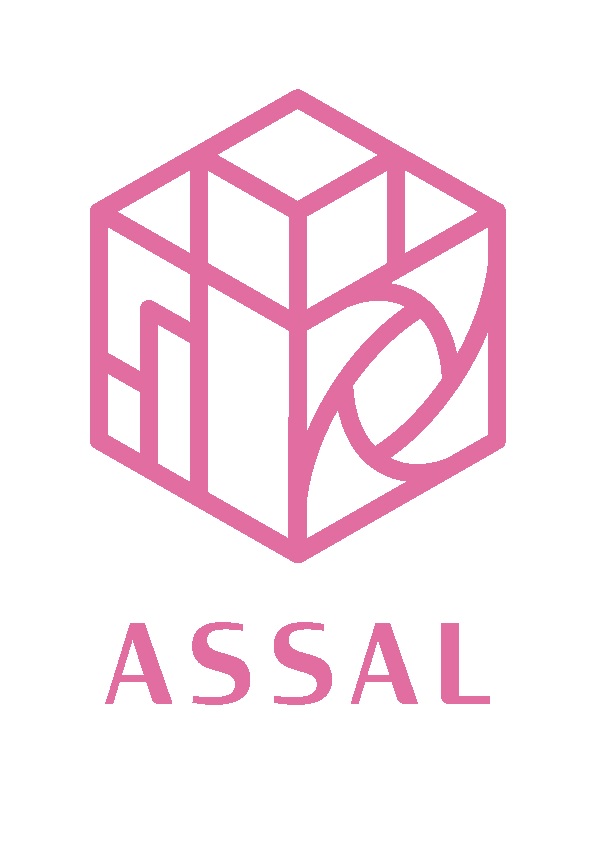 